Curriculum VitaePERSONAL DETAILS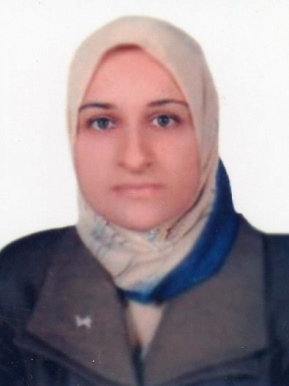 EDUCATIONAL BACKGROUND:University Education:Dec. 2012- May 2017: PhD. of Bacteriology (D.Sc.)                             Faculty of science and technology at University of                                Kebangsang Malaysia (UKM), Bangi, Malaysia. PhD Thesis:         ANTI-BIOFILM FORMING AND ANTI-QUORUM SENSING     ACTIVITIES OF Streptomyces AGAINST SELECTED PATHOGENS FROM URINARY CATHETERKhansa mohammed younis  AL- Taee31th May 1978  Mosul / IraqSingleIraqikhansaa.altaee@yahoo.com00964 -7738564325Lecturer at Biology Department, College of science, University of Mosul, Mosul-Iraq.:::::::::NameDate of BirthPlace of birth Marital StatusNationalityE-MailMobile No.Present  Occupation                           Sep. 2003- May 2005:Master of Science (M.Sc.)(Biology / Microbiology) at the University of Mosul, Mosul-Iraq.Total Average Mark is (81%)Master Thesis:Effect of Some Salts on the Activity and Properties of  Deoxyribonuclease from the Bacterium Pseudomonas aeruginosaUniversity of  Mosul  / supervised by Professor Dr. Qusai A.AL-chalabiNove. 2000-July 2004:                             Bachelor of Science (B.Sc.)(Biology / Microbiology)At the University of Mosul, Mosul, Iraq.Average Mark is (73.8837%)Rank is (24) out of (61) students.High  School           :Al-Asmaee Secondary School For Girls 1993 – 1996Secondary  School  :Al- Asmaee Secondary School For Girls 1990 – 1993Primary  School     :Al-Mohaj primary School  1984 – 1990Date of employment : 31 /10/ 2000 Position:Assistant teacher since 7 / 9 / 2005Working Experience:1-Classification of microbiology 2-Enzymes 3-Water microbiology4-Biochemistry5-Virus6-Bacterial Pathology 7-Molecular biology8-Microbial Physiology9- MicrobiologyLanguages             :English: Written and Spoken - Fluent.Arabic: Mother Tongue.Training inside of Iraq :Training outside of Iraq:             1-Training in teaching applications2- Training in teaching application for scientific purposes3-Computer training4- Computer Maintenance  trainingReal-Time PCR for Research and Diagnostics WorkshopWriting and publishing scientific papers Advanced level workshop on word for thesis gaya UKMConferences:First conference in biology , Dept . of Biology , College of science  , university of mosul (Local Conference).Third Scientific conference for biological sciences (Local Conference).Cytotoxicity, antioxidant activity and structural determination of active compounds that elicits anti quorum sensing production in Streptomyces rochei isolate sdli (International conference).7the Drug chemistry conference 2019 (International conference).5th International conference on applied science, energy and environment 2018 (International conference).الامراض المعدية بين تلاميذ المدارس، طرق الوقاية واساليب العلاج 2018 1st International conference on pure and applied science 2018 (International conference).List of Publications :-1-Activity and properties of  Deoxyribonuclease in the Bacteria Pseudomonas aeroginosa .2-The Effect of Gentamicin on the ability of Pseudomonas aeroginosa to form Membrane Vesicles and on the activity of DNase and Protease .Bacterial colonization of the two wings of the fly.A comparative study of the effect of natural and trade honey in the growth of some bacterial species.Secondary metabolites produced by marine streptomycesas antibiofilm and quorum-sensing inhibitor of uropathogen Proteus mirabilis.Study of prevalence biofilm forming bacteria and broad-spectrum antibiofilm activity as anti-quorum sensing agent of streptomyces secondary metabolites on urinary catheter infections.Isolation and Identification of anaerobic cultivable iron reducing bacteria from crude oil and detection of biofilms formation on carbon steel surfaces.Isolation, screening and antibiotic profiling of marine Actinomycetes extracts from the coastal of Peninsular Malaysia.Estimate bacterial community in urinary catheter and determination of their susceptibility to antibiotics.Isolation and Biofilm Forming Ability of Bacteria Attached to Urinary Catheter Undergoing Long-Term Bladder Catheterization.Thankfulness :FourSeminars :The Effect of Gentamicin on the ability of Pseudomonas aeroginosa to form Membrane Vesicles and on the activity of DNase and Protease.Anti-biofilm forming and anti-quorum sensing activities of Streptomyces (third semester PhD).Anti-biofilm forming and anti-quorum sensing activities of Streptomyces (six semester PhD).Anti-biofilm forming and anti-quorum sensing activities of Streptomyces (Postgraduate colloquium PhD).\Bioinformatics in Molecular phylogenetic (as a Speaker).داء القطط ، تاثيراته في صحة الانسان واساليب تشخيصه مختبريا وحقليا Symposium of microbiological infections in periodontal diseases.The relation between skin & the body.الكائنات الحية الداخلة الى العراق 2018 